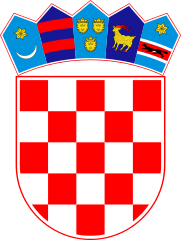 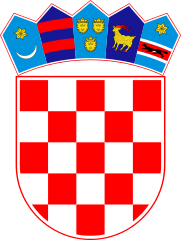 KLASA: 402-03/21-01/66URBROJ: 2178/02-04-21-6Bebrina, 14. srpnja 2021. godineTemeljem članka 14. Pravilnika o financiranju programa/projekata/manifestacija od interesa za opće dobro koje provode udruge, vjerske zajednice i ostale organizacije civilnog društva sredstvima proračuna Općine  Bebrina  („Službeni vjesnik Brodsko-posavske županije“ broj 19/2017) Općinski načelnik Općine Bebrina raspisujeJAVNI NATJEČAJ ZA FINANCIRANJE PROGRAMA/PROJEKATA/MANIFESTACIJA OD INTERESA ZA OPĆE DOBRO IZ PRORAČUNA OPĆINE BEBRINA U 2021. GODINI- II. krugOpćina Bebrina (u daljnjem tekstu: Općina) poziva sve udruge i ostale organizacije civilnog društva registrirane na području Općine koje svoje programe/projekte/manifestacije obavljaju na području Općine i svojim djelovanjem doprinose njezinom ugledu i prepoznatljivosti, koje su statutima programski usmjerene na rad u području koje je predmet ovog javnog natječaja da se prijave na Javni natječaj za financiranje programa/projekata/manifestacija od interesa za opće dobro iz proračuna Općine Bebrina u 2021. godini II. krug (u daljnjem tekstu: Natječaj).Udrugama i ostalim organizacijama civilnog društva koje imaju registrirano sjedište izvan područja Općine, iznimno se odobravaju i dodjeljuju financijska sredstva u smanjenom obliku i to samo u cilju financiranja  programa/projekta/manifestacija kojima se potiče i razvija suradnja s organizacijama civilnog društva s područja Općine, te se program/projekt/manifestacija obavlja u određenom obliku na području Općine Bebrina.Udruge i ostale neprofitne organizacije, sukladno ovom Natječaju, mogu prijaviti programe/projekte/manifestacije u sljedećem prioritetnom području:Prioritetno područje 1 Podrška kulturno-umjetničkom, glazbenom i folklornom amaterizmu, institucionalnom i organizacijskom razvoju organizacija civilnog društva usmjerenih razvoju i promicanju kulture (kulturno umjetnički amaterizam, glazbene, folklorne i kulturne manifestacije od interesa za Općinu, redoviti rad udruge, osiguravanje trajnosti i stabilnosti udruga od posebnog značaja za Općinu)Udruge mogu prijaviti sljedeće aktivnosti:Prioritetno područje 1:Kulturno-umjetnički amaterizam, glazbeni i folklorni,Kulturne manifestacije od interesa za Općinu Redovito poslovanje organizacije civilnog društva (režijski troškovi, troškovi organiziranja nastupa, putovanja, gostovanja, usluge promidžbe, materijali za provođenje raznih aktivnosti)Nabava opreme za rad i sirovina za izradu rukotvorina, organiziranje tradicionalnih godišnjih manifestacija koje promoviraju kulturu i običaje Općine 5. Planirana vrijednost natječaja je 16.000,00 kunaPlanirana vrijednost Natječaja u Prioritetnom području 1 je 16.000,00 kuna.Najmanji iznos financijskih sredstava koji se može ugovoriti s pojedinim udrugom u ovom prioritetnom području je 1.000,00  kuna, a najveći 16.000,00 kuna.Isplata odobrenih financijskih sredstva izvršit će se sukladno odredbama Ugovora o financiranju programa/projekata/manifestacija od interesa za opće dobro iz proračuna općine bebrina u 2021. godini- II. krug.Rok za podnošenje prijava istječe 16. kolovoza 2021. godine.Prijavu na Natječaj može podnijeti organizacija civilnog društva koja:ima registrirano sjedište na području Općine i/ili program/projekt/manifestaciju za koje se prijava podnosi obavlja, u većoj mjeri, na području Općine, odnosno na zemljopisnom području različitom od područja Općine ako na taj način promovira Općinu i doprinosi njezinom ugledu i prepoznatljivosti na lokalnoj, područnoj, državnoj i međunarodnoj razini,upisana je u odgovarajući registar pri nadležnom tijeluprogramski je usmjerena na rad u području koje je predmet Natječaja (ovisno za koje se prioritetno područje prijava podnosi) što je vidljivo iz ciljeva i popisa djelatnosti u statutu udruge,upisana je u Registar neprofitnih organizacija i vodi transparentno financijsko poslovanje u skladu s propisima o računovodstvu neprofitnih organizacija (ako je primjenjivo),ispunila je sve ugovorne obveze prema Općini i svim drugim davateljima financijskih sredstava iz javnih izvora u protekloj godini,imaju odgovarajuće organizacijske kapacitete i ljudske resurse za provedbu programa/projekta/manifestacije,  ima osobe ovlaštene za zastupanje protiv kojih ne vodi kazneni postupak i nije pravomoćno osuđen za prekršaje ili kaznena djela definirana Uredbom,prijavljuje program/projekt/manifestaciju koji zadovoljava opće potrebe i služi općem dobru i u skladu je s navedenim prioritetimaudruge i ostale organizacije civilnog društva koje nemaju sjedište registirano na području Općine Bebrina ukoliko uz prethodno navedene uvjete, provode svoje programe/projekte/manifestacije kojima se potiče i/ili razvija suradnja s udrugama s područja Općine i u određenom obliku ih obavljaju na području Općine Bebrina.Prije potpisivanja ugovora Davatelj može zatražiti od udruge i ostalih organizacija civilnog društva da prilože dokaze da se protiv odgovorne osobe u udruzi ili drugoj organizaciji civilnog društva ne vodi kazneni postupak, te da udruga ili druga organizacija civilnog društva ima podmirene sve obveze, poreze i doprinose.Kako se može ostvariti prednost u financiranju aktivnosti i tko nema pravo prijave na natječaj detaljno je opisano u Uputama za prijavitelje na Javni natječaj za financiranje programa/projekata/manifestacija od interesa za opće dobro iz proračuna Općine Bebrina u 2021. godini-II. krug.Prijave se dostavljaju isključivo na propisanim obrascima, koji su zajedno s Uputama za prijavitelje dostupne na mrežnim stranicama Općine Bebrina www.bebrina.hr. Natječajna dokumentacija se šalje preporučeno poštom ili predaje osobno na adresu:OPĆINA BEBRINABEBRINA 83, 35254 Bebrinas naznakom: „Javni natječaj za financiranje programa/projekata/manifestacija od interesa za opće dobro iz proračuna Općine Bebrina u 2021. godini- II. krug“Postupak zaprimanja, otvaranja i pregleda dostavljenih prijava, procjena prijava, dostava dodatne dokumentacije, ugovaranje, donošenje odluke o dodjeli financijskih sredstava, podnošenje prigovora, postupanje s dokumentacijom kao i indikativni kalendar provedbe Natječaja detaljno su opisani u Uputama za prijavitelje na Javni natječaj za financiranje programa/projekata/manifestacija od interesa za opće dobro iz proračuna Općine Bebrina u 2021. godini-II. krug“.Razmatrat će se samo one prijave koje su pravovremeno prijavljene i koje u cijelosti zadovoljavaju propisane uvjete Natječaja. Pravovremeno pristiglom prijavom smatra se prijava koja je do navedenog roka važenja ovog Natječaja pristigla u općinu Bebrina ili je preporučenom pošiljkom predana ovlaštenom pružatelju poštanskih usluga.U slučaju kad korisnik financiranja nije vratio financijska sredstva Općini, zbog neispunjavanja obveza na osnovi dodjele financijskih sredstava iz prethodnih godina, Općina će donijeti odluku da se prijave koje na natječaj dolaze od tog prijavitelja ne uzimaju u obzir.Sva pitanja vezana uz ovaj Natječaj mogu se postaviti isključivo putem elektronske pošte na adresu opcina@bebrina.hr .DOSTAVITIMrežna stranica općine Bebrina www.bebrina.hrJedinstveni upravni odjelPismohrana.